Nr referencyjny nadany sprawie przez Zamawiającego: ZP/27-15-2/2012SPECYFIKACJA ISTOTNYCH WARUNKÓW ZAMÓWIENIADla postępowania prowadzonego zgodnie z postanowieniami ustawy z 29 stycznia 2004r. – Prawo zamówień publicznych (teks jednolity Dz. U z 2010, Nr 113, poz. 759 z póź.zm).PRZETARGU OGRANICZONEGO pn.:„Usługa w zakresie wyżywienia – cateringu dla szkół podstawowych z terenu gminy Witnica”.Specyfikacja istotnych warunków zamówienia udostępniona jest na stronie internetowej zamawiającego: www.bip.wrota.lubuskie.pl/ugwitnica od dnia zamieszczenia ogłoszenia o zamówieniu w Biuletynie Zamówień Publicznych do upływu terminu składania ofert. ZATWIERDZAM:Witnica, grudzień 20121. Nazwa i adres Zamawiającego.Zamawiający: Gmina Witnicaul. Krajowej Rady Narodowej 666-460 WitnicaNIP  5990011783REGON 000530695www. bip.wrota.lubuskie.pl/ugwitnicatel.: 095 7216440fax.: 095 7515218Godziny urzędowania 7:30 - 15:30 Odbiorcą przedmiotu zamówienia i płatnikiem jest:Miejsko-Gminy Ośrodek Pomocy Społecznej w Witnicyul. Rutkowskiego 966-460 Witnica2. Tryb udzielenia zamówienia.Postępowanie prowadzone jest w trybie przetargu ograniczonego zgodnie z przepisami ustawy z dnia 29 stycznia 2004r. Prawo zamówień publicznych (tekst jednolity Dz. U z 2010, Nr 113, poz. 759 z póź.zm) zwanej w dalszej części Specyfikacji Istotnych Warunków Zamówienia (SIWZ) ustawą Pzp.Postępowanie prowadzone jest przez komisję przetargową powołaną do przeprowadzenia niniejszego postępowania o udzielenie zamówienia publicznego.Do czynności podejmowanych przez Zamawiającego i Wykonawców w postępowaniu o udzielenie zamówienia stosuje się przepisy powołanej ustawy Pzp oraz aktów wykonawczych wydanych na jej podstawie, a w sprawach nieuregulowanych przepisy ustawy z dnia 23 kwietnia 1964r. – Kodeks Cywilny (tekst jednolity Dz. U Nr 16, poz. 93  z póź.zm).3. Opis przedmiotu zamówienia.Przedmiotem Zamówienia jest usługa w zakresie przygotowania gorących posiłków jednodaniowych  na zlecenie  M-GOPS w Witnicy .Przewidywana ilość posiłków w okresie trwania umowy około 50 dziennie ( od poniedziałku do piątku z wyłączeniem dni ustawowo wolnych). Czas trwania zamówienia - od dnia podpisania umowy do 31 grudnia 2013 r.Przedmiot zamówienia:Zamawiający zamierza powierzyć  Wykonawcy  następujący zakres wykonania usług :Wartość odżywcza i kaloryczna posiłku powinna być zgodna z wymogami obowiązującymi w żywieniu dzieci w wieku  szkolnym i młodzieży. Posiłek powinien zawierać minimum o wartości kalorycznej minimum 800-900 kalorii kcal i gramaturę 400g.Zamawiający zastrzega, że ilość dostarczanych gorących posiłków może zmieniać się w trakcie obowiązywania zamówienia. Każdorazowo na bieżąco do godz. 9.30 codziennie , wykonawca gorących posiłków będzie informowany o ilości posiłków, które ma przygotować.Zamawiający będzie odbierał od Wykonawcy przygotowane posiłki  o godz.12.00 z ternu odległego od siedziby zamawiającego w obrębie 20 km. Powyżej 20 km, wykonawca na własny koszt dostarczy posiłki w miejsce wskazane przez Zamawiającego. W tym celu w cenę oferty zostanie doliczona wartość dostawy. Zadaniem wykonawcy jest przygotowanie i wydanie posiłku w opakowaniu jednorazowym                    ( utrzymującym temperaturę) dla planowanej ilości osób wskazanych przez M-GOPS Witnica.Wymagania dla przygotowywanych posiłków:
Przez posiłek należy rozumieć- gorący jednodaniowy posiłek (drugie danie lub zupa, powtarzające się okresowo co dwa tygodnie, w ciągu tygodnia dwa razy zupa oraz trzy razy drugie danie, a przynajmniej 2 razy w tygodniu powinien być to posiłek mięsny). Gorący posiłek oznacza jego temperaturę nie niższą niż 65 oC. Zamawiający zastrzega sobie prawo kontroli dostarczonych posiłków i sprawdzenia ich temperatury.
Przedmiot zamówienia według kodu CPV:4. Zamówienia częściowe.    Zamawiający  nie dopuszcza składanie ofert częściowych.Zamówienia uzupełniające.Zamawiający nie  przewiduje udzielenia zamówień uzupełniających.Informacje o ofercie wariantowej i umowie ramowej.Zamawiający nie dopuszcza możliwości złożenia oferty wariantowej oraz nie przewiduje zawarcia umowy ramowej.Termin wykonania zamówienia.Termin wykonania zamówienia  od dnia podpisania umowy do 31 grudnia 2013 roku. WadiumZamawiający nie wymaga wniesienia wadium przez Wykonawców. 9. Wymagania dotyczące zabezpieczenia należytego wykonania Umowy.Zamawiający nie wymaga wniesienia zabezpieczenia należytego wykonania umowy. 10. Waluta, w jakiej będą prowadzone rozliczenia związane z realizacją niniejszego zamówienia publicznego.Wszelkie płatności związane z realizacją zamówienia publicznego dokonywane będą w PLN.Cena oferty winna być podana w PLN i winna obejmować cały zakres zamówienia zgodnie z Opisem Przedmiotu Zamówienia.11. Opis sposobu przygotowania oferty.Każdy Wykonawca może złożyć tylko jedną ofertę.Ofertę należy przygotować ściśle według wymagań określonych w niniejszej SIWZ.Oferta musi być podpisana przez osoby upoważnione do reprezentowania Wykonawcy (Wykonawców wspólnie ubiegających się o udzielenie zamówienia). Oznacza to, iż jeżeli z dokumentu (ów) określającego (ych) status prawny Wykonawcy (ów) lub pełnomocnictwa (pełnomocnictw) wynika, iż do reprezentowania Wykonawcy (ów) upoważnionych jest łącznie kilka osób, dokumenty wchodzące w skład oferty muszą być podpisane przez wszystkie te osoby.Upoważnienie osób podpisujących ofertę do jej podpisania musi bezpośrednio wynikać z dokumentów dołączonych do oferty. Oznacza to, że jeżeli upoważnienie takie nie wynika wprost z dokumentu stwierdzającego status prawny Wykonawcy (np. odpisu z właściwego rejestru, umowy spółki, zaświadczenia o wpisie do ewidencji działalności gospodarczej) to do oferty należy dołączyć oryginał odpowiedniego dokumentu lub poświadczoną notarialnie za zgodność z oryginałem kopię.Wzory dokumentów dołączonych do niniejszej SIWZ powinny zostać wypełnione przez Wykonawcę i dołączone do oferty bądź też przygotowane przez Wykonawcę w formie zgodnej z niniejszą SIWZ.We wszystkich przypadkach, gdzie jest mowa o pieczątkach, Zamawiający dopuszcza złożenie czytelnego zapisu o treści pieczątki zawierającego, co najmniej oznaczenie nazwy (firmy) i siedziby oraz numer NIP.Wykonawca ponosi wszelkie koszty związane z przygotowaniem i złożeniem oferty z uwzględnieniem treści art. 93 ust.4 Ustawy – Prawo zamówień publicznych.Oferta musi być sporządzona w języku polskim, mieć formę pisemną oraz zaleca się format nie większy niż A4.Zaleca się, by całość oferty była złożona w formie uniemożliwiającej jej przypadkowe zdekompletowanie.Wszelkie zapisane strony oferty powinny być ponumerowane. Strony te powinny być parafowane przez osobę (lub osoby, jeżeli do reprezentowania Wykonawcy upoważnione są dwie lub więcej osoby) podpisująca (podpisujące) ofertę zgodnie z treścią dokumentu określającego status prawny Wykonawcy lub treścią załączonego do oferty pełnomocnictwa. Strony zawierające informacje nie wymagane przez Zamawiającego (np.: prospekty reklamowe o firmie, jej działalności itp.) nie muszą być numerowane i parafowane.Wszelkie miejsca w ofercie, w których Wykonawca naniósł poprawki lub zmiany wpisywanej przez siebie treści, czyli włącznie w miejscach, w których jest to dopuszczone przez Zamawiającego muszą być parafowane przez osobę (osoby) podpisującą (podpisujące) ofertę.Dokumenty składane wraz z ofertą mogą być przedstawiane w formie oryginałów lub poświadczonych przez Wykonawcę za zgodność z oryginałem kopii (data, pieczątka firmowa i podpis Wykonawcy). Oświadczenia sporządzone na podstawie wzorów stanowiących załączniki do niniejszej SIWZ powinny być złożone w formie oryginału. Zgodność z oryginałem wszystkich zapisanych stron kopii dokumentów wchodzących w skład oferty musi być potwierdzona przez osobę (lub osoby, jeżeli do reprezentowania Wykonawcy upoważnione są dwie lub więcej osób) podpisująca (podpisujące) ofertę zgodnie z treścią dokumentu określającego status prawny Wykonawcy lub treścią załączonego do oferty pełnomocnictwa. Podpis wykonawcy winien być złożony w sposób umożliwiający jednoznaczne ustalenie imienia i nazwiska osoby podpisującej (podpis złożony odręcznie lub na pieczęci określającej imię i nazwisko osoby upoważnionej). Pożądane przez Zamawiającego jest złożenie w ofercie spisu treści z wyszczególnieniem ilości stron wchodzących w skład oferty.11. Wyjaśnianie i zmiany w treści SIWZ.Wykonawca może zwrócić się do zamawiającego o wyjaśnienie treści Specyfikacji istotnych Warunków Zamówienia (SIWZ). Zamawiający jest obowiązany udzielić wyjaśnień niezwłocznie, jednak nie później niż na 6 dni przed upływem składania ofert – pod warunkiem, że wniosek o wyjaśnienie treści SIWZ wpłynął do Zamawiającego nie później niż do końca dnia, w którym upływa połowa wyznaczonego terminu składania ofert.Jeżeli wniosek o wyjaśnieni treści specyfikacji istotnych warunków zamówienia wpłynął po upływie terminie składania wniosku, o którym mowa w pkt. 14.1, lub dotyczy udzielonych wyjaśnień, zamawiający może udzielić wyjaśnień albo pozostawić wniosek bez rozpoznania.Przedłużenie terminu składania ofert nie wpływa na bieg terminu składania wniosku, o którym mowa w punkcie 14.1 niniejszej SIWZ.Zamawiający przekaże treść zapytań wraz z wyjaśnieniami wszystkim Wykonawcom, którym doręczono SIWZ oraz zamieści na stronie internetowej. Udzielające wyjaśnień Zamawiający nie ujawni źródła pytania.W uzasadnionych przypadkach Zamawiający może w każdym czasie, przed upływem terminu do składania ofert, zmienić treść niniejszej SIWZ. Dokonaną w ten sposób zmianę treści SIWZ Zamawiający przekaże niezwłocznie wszystkim wykonawcom, którym przekazano specyfikację istotnych warunków zamówienia oraz zamieści na stronie internetowej, na której jest udostępnia SIWZ.Zmiany treści SIWZ są każdorazowo wiążące dla Wykonawców.Jeżeli zmiana treści SIWZ prowadzić będzie do zmiany treści ogłoszenia o zamówieniu, Zamawiający przekaże Urzędowi Oficjalnych Publikacji Wspólnot Europejskich ogłoszenie dodatkowych informacji, informacji o niekompletnej procedurze lub sprostowania, drogą elektroniczną zgodnie z formą i procedurami wskazanymi na stronie internetowej określonej w dyrektywie.Jeżeli w wyniku zmiany treści SIWZ nieprowadzącej do zmiany treści ogłoszenia o zamówieniu jest niezbędny dodatkowy czas na wprowadzenie zmian w ofertach, Zamawiający przedłuży termin składania ofert i poinformuje o tym Wykonawców, którym przekazano SIWZ, oraz zamieści informację na stronie internetowej, na której jest ona udostępniona.Zamawiający przedłuży termin składania ofert, jeżeli w wyniku zmiany treści SIWZ niezbędny jest dodatkowy czas na wprowadzenie zmian w ofertach. O przedłużeniu terminu składania ofert Zamawiający niezwłocznie zawiadomi wszystkich Wykonawców, którym przekazał niniejszą SIWZ oraz zamieści tą informację na stronie internetowej.12. Miejsce, termin i sposób złożenia oferty.Ofertę należy złożyć w siedzibie Zamawiającego : Urzędzie Gminy Witnica, 66-460 Witnica, ul. Krajowej Rady Narodowej 6, sekretariat. W nieprzekraczalnym terminie:Ofertę należy złożyć w nieprzezroczystej, zabezpieczonej przed otwarciem kopercie (paczce). Kopertę (paczkę) należy opisać następująco:Nazwa i adres Wykonawcy:Oferta w postępowaniu na wykonanie usługi: pn. ” Usługa w zakresie wyżywienia – cateringu dla szkół podstawowych z terenu gminy Witnica”, nie otwierać przed dniem : 7 stycznia 2013r.,przed godziną 09:00.13. Zmiany lub wycofanie złożonej oferty.Wykonawca może wprowadzić zmiany lub wycofać złożoną przez siebie ofertę. Zmiany lub wycofanie złożonej oferty są skuteczne tylko wówczas, gdy zostały dokonane przed upływem terminu składania ofert.Zmiany, poprawki lub modyfikacje złożonej oferty muszą być złożone w miejscu i według zasad obowiązujących przy składaniu oferty. Odpowiednio opisane koperty (paczki) zawierające zmiany należy dodatkowo opatrzyć napisem „ZMIANA”. W przypadku złożenia kilku „ZMIAN” kopertę (paczkę) każdej „ZMIANY” należy dodatkowo opatrzyć napisem „zmiana nr….”.Wycofanie złożonej oferty następujące poprzez złożenie pisemnego powiadomienia podpisanego przez umocowanego na piśmie przedstawiciela Wykonawcy. Wycofanie należy złożyć w miejscu i według zasad obowiązujących przy składaniu oferty. Odpowiednio opisaną kopertę zawierającą powiadomienie należy dodatkowo opatrzyć dopiskiem „WYCOFANIE”.14. Miejsce i termin otwarcia ofertOtwarcie ofert nastąpi w siedzibie Zamawiającego :  Urzędzie Gminy Witnica, 66-460 Witnica, ul. Krajowej Rady Narodowej 6, sala posiedzeń. W nieprzekraczalnym terminie:15. Tryb otwarcia ofertBezpośrednio przed otwarciem ofert Zamawiający podaje kwotę, jaką zamierza przeznaczyć na sfinansowanie zamówienia.Koperty (paczki) oznakowane napisem „ZMIANA” zostaną otwarte przed otwarciem kopert (paczek) zawierających oferty, których dotyczą te zmiany. Po stwierdzeniu poprawności procedury dokonania zmian – zmiany zostaną dołączone do oferty.W trakcie otwierania kopert z ofertami Zamawiający każdorazowo ogłosi obecnym:Stan i ilość kopert (paczek) zawierających otwieraną ofertę;Nazwę i adres Wykonawcy, którego oferta jest otwierana;Informacje dotyczące ceny, terminu wykonania zamówienia, okresu gwarancji i warunków płatności zawieranych w formularzu oferty;Powyższe informacje zostaną odnotowane w protokole z postępowania przetargowego.Na pisemny wniosek Wykonawców, którzy nie byli obecni przy otwarciu ofert, Zamawiający przekazuje im niezwłocznie informacje, o których mowa w pkt. 18.1 i 18.3.2) i 3) niniejszej SIWZ.16. Zwrot oferty bez otwieraniaJeżeli oferta zostanie złożona po terminie, o którym mowa w punkcie 15.1 niniejszej SIWZ, Zamawiający niezwłocznie zawiadomi wykonawcę o złożeniu oferty po terminie oraz zwróci ja po upływie terminu do wniesienia odwołania.17. Termin związania ofertąWykonawca pozostaje związany złożoną ofertą przez 30 dni. Bieg terminu związania ofertą rozpoczyna się wraz z upływem terminu składania ofert.Wykonawca samodzielnie lub na wniosek zamawiającego może przedłużyć termin związania ofertą, z tym że zamawiający może tylko raz, co najmniej na 3 dni przed upływem terminu związania ofertą, zwrócić się do wykonawców o wyrażenia zgody na przedłużenie tego terminu o oznaczony okres, nie dłuższy jednak niż 60 dni.Odmowa wyrażenia zgody, o której mowa w ust.2, nie powoduje utraty wadium.Przedłużenie terminu związania ofertą jest dopuszczalne tylko z jednoczesnym przedłużeniem okresu ważności wadium albo, jeżeli nie jest to możliwe, z wniesieniem nowego wadium na przedłużony okres związania ofertą.Jeżeli przedłużenie terminu związania ofertą dokonywanej jest po wyborze oferty najkorzystniejszej obowiązek wniesienia nowego wadium lub jego przedłużenie dotyczy jedynie wykonawcy, którego oferta została wybrana jako najkorzystniejsza.18. Opis sposobu obliczenia cenyWykonawca oblicza cenę (z VAT) oferty na podstawie opisu przedmiotu zamówienia oraz wynik ten wpisuje cyfrowo i słownie do formularza oferty. Cena musi być wyrażona w złotych polskich niezależnie od wchodzących w jej skład elementów. Cena musi być zaokrąglona do dwóch miejsc po przecinku – złote i grosze. Cena określona w ust. 1 i 2 będzie brana pod uwagę przez komisję przetargową w trakcie wyboru najkorzystniejszej oferty. Obliczona przez wykonawcę cena oferty powinna zawierać wszelkie koszty bezpośrednie i pośrednie, jakie wykonawca uważa za niezbędne do poniesienia dla terminowego i prawidłowego wykonania przedmiotu zamówienia, zysk wykonawcy oraz wszystkie wymagane przepisami podatki i opłaty. Wykonawca powinien uwzględnić w cenie wszystkie posiadane informacje o przedmiocie  zamówienia, a szczególnie informacje, wymagania i warunki podane w niniejszej Specyfikacji Istotnych Warunków Zamówienia.Umowa będzie rozliczana metodą ceny jednostkowej, zgodnie z przytoczonymi warunkami umowy.Za wyrządzenie ewentualnych szkód w trakcie dostawy odpowiedzialność ponosi Wykonawca.Za wyrządzenie ewentualnych szkód w trakcie zamówienia odpowiedzialność ponosi Wykonawca.Ceną oferty jest kwota wymieniona w Formularzu Oferty, W przypadku Wykonawcy zagranicznego, który na podstawie odrębnych przepisów nie jest zobowiązany do uiszczenia podatku VAT na terytorium Rzeczpospolitej Polskiej i który w Formularzu Oferty poda cenę np. z zerową stawką VAT, Zamawiający na etapie porównywania i oceny ofert doliczy do takiej ceny ofertowej podatek od towarów i usług VAT zgodnie z art. 37 ust. 3a Ustawy – Prawo zamówień publicznych. Powyższe wynika z konieczności ustalenia kwoty, która będzie realnie obciążała budżet Zamawiającego z tytułu realizacji zamówienia.Zamawiający zbada złożone oferty, według kryterium: cena – waga 100%. Oferta z najniższą ceną otrzyma 100 pkt., każda następna otrzyma liczbę punktów proporcjonalnie mniejszą, liczoną wg wzoru: Cena minimalna __________________ X 100Cena =    Cena badana Sposób zapłaty i rozliczenia za realizację niniejszego zamówienia, szczegółowo określone zostały w SIWZ tj. we wzorze umowy  w sprawie zamówienia.19. Kryteria oceny ofertZamawiający oceni i porówna jedynie te oferty, które:Zostaną złożone przez Wykonawców nie wykluczonych z niniejszego postępowania;Nie zostaną odrzucone.Oferty zostaną ocenione przez Zamawiającego w oparciu o kryterium : cena – waga 100%.Zamawiający uzna za ofertę najkorzystniejszą – ofertę z najniższą ceną.Jeżeli nie będzie można wybrać oferty najkorzystniejszej z uwagi na to, że zostaną złożone oferty o takiej samej cenie, Zamawiający wezwie Wykonawców, którzy złożyli te oferty do złożenia w określonym terminie ofert dodatkowych. Wykonawcy składający oferty dodatkowe, nie będą mogli zaoferować cen wyższych niż zaoferowane w złożonych ofertach.Zamawiający nie przewiduje wyboru najkorzystniejszej oferty z zastosowaniem, aukcji elektronicznej.20. Tryb oceny ofertW troku badania i oceny ofert Zamawiający może żądać od Wykonawców wyjaśnień dotyczących treści złożonej oferty. Niedopuszczalne jest prowadzenie między Zamawiającym a Wykonawcą negocjacji dotyczących złożonej oferty oraz, z zastrzeżeniem treści następnego punktu, dokonywanie jakiejkolwiek zmiany w jej treści.Zamawiający poprawi w tekście oferty oczywiste omyłki pisarskie, oczywiste omyłki rachunkowe w obliczeniu ceny w zakresie dopuszczalnym przez Ustawę – Prawo zamówień publicznych z uwzględnieniem konsekwencji rachunkowych dokonanych poprawek oraz inne omyłki, polegające na niezgodności oferty ze specyfikacją istotnych warunków zamówienia, nie powodujące istotnych zmian w treści oferty, niezwłocznie zawiadamiając o tym Wykonawcę, którego oferta została poprawiona.Zamawiający zastrzega sobie prawo sprawdzenia w toku oceny oferty wiarygodności przedstawionych przez Wykonawców pełnomocnictw, dokumentów, oświadczeń, wykazów, danych i informacji.21. Wykluczenie WykonawcyZamawiający wykluczy Wykonawcę z postępowania o udzielenie zamówienia stosowanie do treści art. 24 ust. 1 i 2 Ustawy – Prawo zamówień publicznych, przy czym zgodnie z art. 24 ust.4 Ustawy – Prawo zamówień publicznych – Ofertę Wykonawcy wykluczonego uznaje się za odrzuconą.Zamawiający zawiadomi równocześnie wykonawców, którzy zostali wykluczeni z niniejszego postępowania, podając uzasadnienie faktyczne i prawne.22.Odrzucenie ofertyZamawiający odrzuci ofertę w przypadkach określonych w art. 89 ust. 1 Ustawy – Prawo zamówień publicznych.23. Wybór oferty i zawiadomienie o wyniku postępowaniaPrzy dokonywaniu wyboru oferty najkorzystniejszej Zamawiający stosował będzie wyłącznie zasady i kryteria określone w niniejszej SIWZ.Zamawiający udzieli zamówienia Wykonawcy, który spełni warunki udziału w postępowaniu i którego oferta zawierać będzie najniższą ceną.Niezwłocznie po wyborze najkorzystniejszej oferty Zamawiający jednocześnie zawiadomi wykonawców, którzy złożyli oferty, o :Wyborze najkorzystniejszej oferty, podając nazwę (firmę), albo imię i nazwisko, siedzibę albo miejsce zamieszkania i adres wykonawcy, którego ofertę wybrano, uzasadnienie jej wyboru oraz nazwy (firm), albo imiona i nazwiska, siedziby albo miejsca zamieszkania i adresy wykonawców, którzy złożyli oferty, a także przyznaną punktację ofertom w każdym kryterium oceny ofert i łączną punktację:Wykonawcach, którzy oferty zostały odrzucone, podając uzasadnienie faktyczne i prawne;Wykonawcach, którzy zostali wykluczeni z postępowania o udzielenie zamówienia, podając uzasadnienie faktyczne i prawne;Terminie, określonym zgodnie z art. 94 ust. 1 lub 2 Ustawy – Prawo zamówień publicznych, po którego upływie umowa w sprawie zamówienia publicznego może być zawarta.Niezwłocznie po wyborze oferty najkorzystniejszej Zamawiający zamieści informacje,  na stronie internetowej oraz w miejscu publicznie dostępnym w swojej siedzibie.Niezwłocznie po zawarciu umowy ogłoszenie o udzieleniu zamówienia zostanie przekazane do publikacji w Biuletynie Zamówień Publicznych.24. Informacje ogólne dotyczące kwestii formalnych Umowy w sprawie niniejszego zamówieniaZgodnie z art. 139 i 140 Ustawy – Prawo zamówień publicznych Umowa w sprawie zamówienia:Zostanie zawarta w formie pisemnej pod rygorem nieważności;Mają do niej zastosowanie przepisy ustawy z dn. 23 kwietnia 1964r. – Kodeks Cywilny, jeżeli przepisy Ustawy – Prawo zamówień publicznych nie stanowią inaczej;jest jawna i podlega udostępnieniu na zasadach określonych w przepisach o dostępie do informacji publicznej;zakres świadczenia Wykonawcy wynikający z umowy jest tożsamy z jego zobowiązaniem zawartym w ofercie;jest zawarta na okres wskazany w niniejszej SIWZ;umowa podlega unieważnieniu:w części wykraczającej poza określenie przedmiotu zamówienia zawarte w niniejszej SIWZ;zgodnie z zapisami art. 146 ust.1 Ustawy – Prawo zamówień publicznych.Zgodnie z art. 144 Ustawy – Prawo zamówień publicznych Zamawiający przewiduje możliwość zmiany zawartej Umowy w stosunku do treści oferty Wykonawcy, na podstawie określonych poniżej warunków: 1/Zmiana wynagrodzenia Wykonawcy w przypadku zmiany przez ustawodawcę przepisów dotyczących stawki procentowej należnego podatku VAT; 2/Zmiana w przypadku regulacji prawnych wprowadzonych w życie po Dacie Odniesienia wywołujących potrzebę jego zmiany;3/Zmiana oznaczenia danych Zamawiającego i/lub Wykonawcy; 4/Zmiana Personelu Wykonawcy lub zamawiającego; 5/W wypadku wszystkich zamian obiektywnie ocenianych, jako korzystne dla Zamawiającego; 6/w wypadku zmian stanu prawnego lub faktycznego, które mają wpływ na treść zawartej umowy, jeżeli taka zamiana leży w interesie publicznym; 7/w pozostałym zakresie - w sytuacji nieprzewidzianej i niezawinionej przez strony, której wystąpienia strony nie mogły przewidzieć pomimo zachowania należytej staranności; 8/w przypadku zdarzeń losowych trudnych do przewidzenia /zdarzenie losowe trudne do przewidzenia lub połączenie zdarzeń obiektywnie niezależnych od Stron, które zasadniczo i istotnie utrudniają wykonywanie części lub całości zobowiązań wynikających z umowy, których Strony nie mogły przewidzieć i którym nie mogły zapobiec ani ich przezwyciężyć i im przeciwdziałać poprzez działanie z należytą starannością ogólnie przewidzianą dla cywilnoprawnych stosunków zobowiązaniowych/ możliwa jest zmiana postanowień umowy - w tym zmiana terminu realizacji przedmiotu umowy, wymaga to jednak zgody obu Stron umowy. Zmiany umowy, o których mowa wyżej, nie mogą powodować zwiększenia wartości umowy;Wykonawcy wspólnie ubiegający się o udzielenie zamówienia ponoszą solidarną odpowiedzialność za wykonanie Umowy Wykonawcy wspólnie ubiegający się o niniejsze zamówienie, których oferta zostanie uznana za najkorzystniejszą, przez podpisaniem umowy o realizację niniejszego zamówienia zobowiązani będą do zawarcia umowy regulującej współprace tych wykonawców.Wykonawca, pod rygorem stwierdzenia uchylania się od podpisania umowy, dostarczy najpóźniej w dniu podpisania umowy:Dokument lub dokumenty potwierdzające prawo osób składających podopis pod umową do występowania w imieniu wykonawcy i dokonywania w jego imieniu składania oświadczenia woli (pełnomocnictwo, wypis z rejestru, zaświadczenie);Umowa, o której mowa wyżej musi być podpisana przez upełnomocnionych przedstawicieli wszystkich Wykonawców składających ofertę wspólną.  W umowie tej Wykonawcy wyznaczą spośród siebie Pełnomocnika upoważnionego do zaciągania zobowiązań w imieniu wszystkich Wykonawców realizujących wspólnie umowę. Pełnomocnik upoważniony będzie także do wystawiania faktur, przyjmowania płatności od Zamawiającego i do przyjmowania poleceń na rzecz i w imieniu wszystkich Wykonawców wspólnie realizujących Umowę.Jeżeli wykonawca, którego oferta została wybrana, uchyla się od zawarcia umowy w sprawie zamówienia publicznego, Zamawiający może wybrać ofertę najkorzystniejszą spośród pozostałych ofert bez przeprowadzania ich ponownego badania i oceny, chyba że zachodzą przesłanki unieważnienia postępowania, o których mowa w art. 93 ust.1 Ustawy – Prawo zamówień publicznych.Pozostałe kwestie odnoszące się do Umowy uregulowane są w SIWZ – Wzór Umowy w sprawie zamówienia.25. Unieważnienie postępowaniaZamawiający unieważni postępowanie o udzielenie niniejszego zamówienia w sytuacjach określonych w art. 93 ust.1 Ustawy – Prawo zamówień publicznych.O unieważnieniu postępowania o udzielenie zamówienia Zamawiający zawiadomi, równocześnie wszystkich Wykonawców, którzy:- ubiegali się o udzielenie zamówienia ( w przypadku unieważnienia postępowania przed upływem terminu składania ofert), podając uzasadnienie faktyczne i prawne,- Złożyli oferty ( w przypadku unieważnienia postępowania po upływie terminu składania ofert), podając uzasadnieni faktyczne i prawne. 26. Środki ochrony prawnejWykonawcom przysługują środki ochrony prawnej w zgodzie z ustaw – Prawo Zamówień Publicznych Dział VI Środki ochrony prawnej, jeżeli ich interes prawny w uzyskaniu zamówienia doznał lub może doznać uszczerbku w wyniku naruszenia przez Zamawiającego, przepisów ustawy.Uznaje się, iż złożenie oferty oznacza, iż Wykonawca zapoznał się z ustawodawstwem, aktami prawnymi i przepisami polskimi, które mogą w jakikolwiek sposób wpłynąć lub dotyczyć funkcjonowania i działalności w ramach niniejszego przetargu, a następnie Umowy.Środkami ochrony prawnej, o których mowa powyżej są :Odwołanie (Ustawa dział VI, rozdział 2),Skarga do Sądu (Ustawa dział VI, rozdział 3),W niniejszym postępowaniu wnosi się odwołanie w formie pisemnej lub za pośrednictwem faksu. 27. Sposób porozumiewania się Zamawiającego z Wykonawcami oraz sposób przekazywania oświadczeń lub dokumentówWszelkie oświadczenia, wnioski, zawiadomienia oraz informacje Zamawiający oraz Wykonawcy mają obowiązek przekazywać na piśmie lub faksem.Zgodnie z art. 27 ust. 2 Ustawy – Prawo zamówień publicznych każda ze stron na żądanie drugiej niezwłocznie potwierdza fakt otrzymania przesłanych oświadczeń, wniosków, zawiadomień oraz informacji.Oświadczenia, wnioski, zawiadomienia oraz informacje, o których wyżej mowa uważa się za wniesione z dniem, gdy dotarły one do zamawiającego w taki sposób, że mógł on zapoznać się z ich treścią. Zamawiający pracuje od poniedziałku do piątku w godzinach od 07:30 do 15:30. Wykonawcy zwracają się do Zamawiającego kierując korespondencję na adres:Urząd Miasta i Gminy WitnicaUl. Krajowej Rady Narodowej 666-460 WitnicaOsobami upoważnionymi przez Zamawiającego do kontaktowania się z Wykonawcami są:- Julita Karasińska: Tel. 95  751 51 8328. PodwykonawstwoZamawiający żąda wskazania przez Wykonawcę części zamówienia, której wykonanie zamierza powierzyć podwykonawcom. Wskazanie niniejszego powinno nastąpić w Formularzu Oferty.29. Wykaz załączników do niniejszej SIWZ.Załącznik nr 1 do SIWZ - Wzór Formularza OfertyFORMULARZ OFERTY DLA PRZETRAGU OGRANICZONEGO „Usługa w zakresie wyżywienia – cateringu dla szkół podstawowych z terenu gminy Witnica”ZamawiającyGmina Witnicaul. Krajowej Rady Narodowej 666-460 WitnicaODBIORCAI PŁATNIK:Miejsko-Gminy Ośrodek Pomocy Społecznej w WitnicyUl. Rutkowskiego 966-460 WitnicaWykonawca:Niniejsza oferta zostaje złożona przez:3. Osoba uprawiona do kontaktów:4. Ja (my) niżej podpisany (i) oświadczam, że:Zapoznałem się z treścią SIWZ dla niniejszego zamówienia,Gwarantuję wykonanie całości niniejszego zamówienia zgodnie z treścią : SIWZ, wyjaśnień do SIWZ oraz jej zmianami,Wartość mojej (naszej) oferty za realizację całości zamówienia bez podatku od towarów i usług wynosi………………………………………………………………………………….….[PLN](słownie:…………………………………………………………………………………………………………….[PLN]Należny podatek od towarów i usług stawka {….} %.............................[PLN](słownie:…………………………………………………………………………………………………………….[PLN]RAZEM:Cena z należnym podatkiem od towarów i usług:…………………………………………..[PLN](słownie:…………………………………………………………………………………………………………….[PLN]Wartość jednego zestawu obiadowego brutto wynosi……………….[PLN]Przy czym VAT będzie płacony w kwotach należnych zgodnie z przepisami prawa polskiego dotyczącymi stawek VAT.Cena podana w punkcie 4.3) Formularza Oferty, po ewentualnej korekcie arytmetycznej polegającej na poprawieniu błędów rachunkowych stanie się Zatwierdzoną Kwotą Ofertową zapisaną w Umowie.Akceptujemy warunki terminu wykonania zamówienia, okresu płatności zawartych w materiałach przetargowych,Niniejsza oferta jest ważna przez 30 dni,Akceptuję (emy) bez zastrzeżeń wzór Umowy przedstawiony w SIWZ,W przypadku uznania mojej (naszej) oferty za najkorzystniejszą zobowiązuję (emy) się  zawrzeć umowę w miejscu i terminie, jakie zostaną wskazane przez Zamawiającego oraz zabezpieczyć ją zabezpieczeniem należytego wykonania, w sposób i na zasadach opisanych w SIWZ.Składam(y) niniejszą ofertę [we własnym imieniu] / [jako Wykonawcy wspólnie ubiegający się o udzielenie zamówienia]1 ,Nie uczestniczę(ymy) jako Wykonawca w jakiejkolwiek innej ofercie złożonej w celu udzielenia niniejszego zamówienia,Na podstawie art. 8 ust. 3 ustawy z dnia 29 stycznia 2004r. – Prawo zamówień publicznych (tekst jednolity Dz. U z 2010r, Nr 113, poz. 759 z póź.zm), żadne z informacji zawartych w ofercie nie stanowią tajemnicy przedsiębiorstwa w rozumieniu przepisów o zwalczaniu nieuczciwej konkurencji / wskazane poniżej informacje zawarte w ofercie stanowią tajemnicę przedsiębiorstwa w rozumieniu przepisów o zwalczaniu nieuczciwej konkurencji i w związku z niniejszym nie mogą być one udostępniane, w szczególności innym uczestnikom postępowania2 :[nie zamierzam(y) powierzyć do podwykonania żadnej części niniejszego zamówienia / następujące części niniejszego zamówienia zamierzam(y) powierzyć podwykonawcom]3Osoba składająca oświadczenie świadoma jest odpowiedzialności karnej, wynikającej z art. 297 Kodeksu Karnego.5. Podpis (y) :Uwaga:Wykonawcy są zobowiązani do wypełnienia wiersza 2 kolumny 3 w niniejszym Załączniku nr 1 do Oferty.Podpisany przez Wykonawcę Załącznik nr 1 do Oferty stanowi integralną część Oferty i jest treścią Oferty.1 Wykonawca usuwa niepotrzebne.2 Wykonawca usuwa niepotrzebne.3 Wykonawca usuwa niepotrzebneZałącznik nr 2Wzór umowyUMOWA NR z dnia………..Zawarta w dniu …………………………………..w Witnicy pomiędzy: Miejsko-Gminy Ośrodek Pomocy Społecznej w WitnicyUl. Rutkowskiego 966-460 Witnica NIP: ………………………………. reprezentowaną przez: zwaną dalej Zamawiającym,aOSOBĄ FIZYCZNĄ PROWADZĄCĄ DZIAŁALNOŚĆ GOSPODARCZĄ ...................................................(imię i nazwisko) .....................................................................,zamieszkałym/ą w................................................., prowadzący/ąca działalność gospodarczą pod nazwą „........................................................” z siedzibą w .............................................., przy ul..........................................................., NIP ...................................................................... wpisany/na do ewidencji działalności gospodarczej prowadzoną przez ..................................pod numerem:.................................reprezentowana przez:1.....................................................................................................................................,2..................................................................................................................................... WSPÓLNICY SPÓLKI CYWILNEJ 1 ...................................................................(imię i nazwisko) ..................................................,zamieszkałym/ą w................................................. – prowadząca/y działalność gospodarczą jako wspólnik spółki   cywilnej „................................................” z siedzibą w .............................................., przy ul..........................................................., NIP ........................................ wpisany/na do ewidencji działalności gospodarczej prowadzoną przez .............................., pod numerem:....................................................................... 2.  .......................................(imię i nazwisko) ..................................zamieszkałym/ą w......................... – prowadząca działalność gospodarczą jako wspólnik spółki   cywilnej „................................................” z siedzibą w .............................................., przy ul..........................................................., NIP ........................................ wpisany/na do ewidencji działalności gospodarczej prowadzoną przez........................pod numerem:...................reprezentowana przez:1.....................................................................................................................................,2.....................................................................................................................................OSOBA PRAWNA ORAZ INNE SPÓLKI PRAWA HANDLOWEGO ..............................(firma)................................ siedzibą w.............................................., przy ul.........................................................., wpisana do  rejestru przedsiębiorców w Krajowym Rejestrze Sądowego pod numerem KRS ........................., NIP ..................................., kapitał zakładowy .................. reprezentowana przez:1.....................................................................................................................................,2..................................................................................................................................... - zwanym/ą/ ymi dalej Wykonawcą. W rezultacie dokonania przez Zamawiającego wyboru oferty w trybie przetargu ograniczonego zgodnie z ustawą z dnia 29.01.2004 r. Prawo zamówień publicznych (jednolity tekst: Dz. U. z 2010 r. nr 113 poz.759, z późn. zm.) została zawarta umowa o następującej treści:§ 1Przedmiotem umowy jest świadczenie usług cateringowych wymienionych w ofercie Wykonawcy w zakresie przygotowania posiłków do szkół w ilości 50 sztuk dziennie.Na mocy niniejszej Umowy Zamawiający zamawia, zaś Wykonawca zobowiązuje się świadczyć Zamawiającemu usługi cateringowe zgodnie z jej warunkami i ofertą Wykonawcy.Zamawiający będzie dokonywał odbioru przedmiotu umowy z siedziby Wykonawcy w godzinach………….§ 2Wykonawca gwarantuje, że usługi świadczone będą na najwyższym poziomie, a mianowicie:Dostarczone produkty żywnościowe będą świeże i winne być przyrządzone w dniu odbioru przedmiotu umowy;Usługa będzie świadczona na właściwym poziomie, zgodnie z zasadami w tym zakresie obowiązującymi (dotyczy to w szczególności kultury obsługi przez personel kelnerski);Wykonawca zobowiązuje się do terminowego przygotowania posiłków w możliwie jak największym wyborze. § 3Umowa zawarta na czas określony, obowiązuje w okresie od dnia podpisania do dnia 31 grudnia 2013 r.Termin określony w ust. 1 może zostać za zgodą Stron przedłużony, maksymalnie do czasu, gdy wykonanie umowy osiągnie wartość nominalną określoną w § 5 ust. 3.§ 4Zamawiający zobowiązuje się do odbioru przedmiotu umowy w terminach od poniedziałku do piątku o godzinie …… z miejsca wskazanego przez Wykonawcę. Odbiór będzie poprzedzony kontrolą zgodności usługi z zamówieniem Zamawiającego.Zamawiającemu przysługuje prawo odmowy przyjęcia przedmiotu umowy nie spełniającego wymagań określonych w niniejszej umowie oraz dostarczonego w innej ilości, asortymencie lub cenie od zamówionych.§ 5Za dostarczony przedmiot umowy Zamawiający zapłaci cenę zgodną z cenami jednostkowymi netto określonymi w załączniku nr 1- formularz ofertowy do umowy plus podatek VAT.Ustala się niezmienność cen netto przez okres obowiązywania umowy.Maksymalna wartość nominalna zobowiązania Zamawiającego brutto wynikająca z umowy wynosi ………… PLN  /słownie brutto: ……………………………………………………….. PLN/Wynagrodzenie Wykonawcy brutto wynikające z oferty może ulec waloryzacji (zmianie), spowodowanej ustawową zmianą stawki podatku VAT. Zmiana nastąpi automatycznie, odpowiednio o kwotę podatku wynikającą ze stawki tego podatku obowiązującą w chwili powstania obowiązku podatkowego, z dniem wejścia w życie odpowiednich przepisów.§ 6Zamawiający zapłaci Wykonawcy  kwotę  …… zł za jeden obiad x…. obiadów tj. ….. brutto złotychZapłata nastąpi na podstawie faktur częściowych wystawianych przez Wykonawcę w terminie 30 dni od otrzymania faktury.Zamawiający będzie płacił Wykonawcy za przedmiot zamówienia przelewem na konto bankowe Wykonawcy wskazane w fakturze VAT.Za termin zapłaty uważa się termin obciążenia rachunku Zamawiającego.Rozliczenia między Zamawiającym a Wykonawcą mogą być prowadzone tylko w złotych polskich. Wykonawca nie może dokonać przelewu wierzytelności, wynikłych z niniejszej umowy, na rzecz osoby trzeciej, bez zgody Zamawiającego.W przypadku wystąpienia rozbieżności w cenach podanych na fakturze, a uzgodnionymi w umowie, Zamawiający w terminie 3 dni od otrzymania faktury zwróci ją Wykonawcy, celem dokonania jej korekty.Odesłanie faktury z ww. powodów zwalnia Zamawiającego z obowiązku jej zapłaty do czasu otrzymania skorygowanej przez Wykonawcę faktury.§ 7W przypadku odstąpienia od umowy przez Wykonawcę z jego winy zapłaci karę umowną Zamawiającemu w wysokości 20 % wartości całej umowy. Niezależnie od kar umownych, Zamawiający zastrzega sobie prawo do dochodzenia od Wykonawcy odszkodowania na zasadach ogólnych.  Strony zastrzegają sobie prawo dochodzenia odszkodowania uzupełniającego przekraczającego wysokość zastrzeżonych kar umownych.W razie nieterminowej zapłaty Wykonawca może naliczyć odsetki w wysokości ustawowej.§ 8W razie wystąpienia istotnej zmiany okoliczności powodującej, że wykonanie umowy nie leży w interesie publicznym, czego nie można było przewidzieć w chwili zawarcia umowy, Zamawiający może odstąpić od umowy w terminie 30 dni od powzięcia wiadomości o powyższych okolicznościach. W takim wypadku Wykonawca może żądać jedynie wynagrodzenia należnego mu z tytułu wykonania części umowy.Zmiany istotnych postanowień zawartej umowy wymagają formy pisemnej pod rygorem nieważności i będą dopuszczalne wyłącznie w granicach unormowanych art. 144 ustawy Prawo zamówień publicznych.Zamawiający dopuszcza wprowadzenie zmian do umowy w następujących okolicznościach:Zmiana wynagrodzenia Wykonawcy w przypadku zmiany przez ustawodawcę przepisów dotyczących stawki procentowej należnego podatku VAT;Zmiana w przypadku regulacji prawnych wprowadzonych w życie po dacie odniesienia wywołujących potrzebę jego zmiany;Zmiana oznaczenia danych Zamawiającego lub wykonawcy;Zmiana personelu wykonawcy lub zamawiającego;zmiana terminu wykonania zamówienia, w przypadku zaistnienia okoliczności,  których Strony umowy nie mogły przewidzieć w dniu jej zawarcia (np. okoliczności wynikające z działania siły wyższej);wydłużenie terminu wykonania zamówienia, w przypadku niewykorzystania ilościowego przedmiotu umowy, z zastrzeżeniem § 3 ust. 2;zmniejszenie wynagrodzenia, w przypadku obniżenia przez Wykonawcę ceny przedmiotu umowy;zamiana produktu (np. na towar innego producenta) przy zachowaniu tożsamości jego parametrów i właściwości, w przypadku niedostępności na rynku spowodowanej np. zaprzestaniem produkcji.W pozostałym zakresie – w sytuacji nieprzewidzianej i niezawinionej przez strony, której wystąpienia strony nie mogły przewidzieć pomimo zachowania należytej staranności;§ 10W sprawach nieuregulowanych niniejszą umową mają zastosowanie przepisy ustawy Prawo zamówień publicznych i Kodeksu cywilnego.Ewentualne kwestie sporne wynikłe w trakcie realizacji niniejszej umowy Strony rozstrzygać będą polubownie. W przypadku nie dojścia do porozumienia spory będą rozstrzygane przez Sąd właściwy dla siedziby Zamawiającego.Integralną część niniejszej umowy stanowi załączniki nr 1 – „Formularz Ofertowy”. Umowę sporządzono w 3 jednobrzmiących egzemplarzach, w tym po 1 egz. dla Wykonawcy i 2 egz. dla Zamawiającego.     Pieczątka                                                                                                                        Pieczątka                                                                                                                          ZAMAWIAJĄCY                                                                           WYKONAWCA  Załącznikami do niniejszej umowy są:Oferta,SIWZ.Gmina Witnicaul. Krajowej Rady Narodowej 666-460 Witnicawoj. LubuskiePolska                                                                  tel.  (095) 721 64 84                                   fax. (095) 751 52 18                                www.bip.wrota.lubuskie.pl/ugwitnica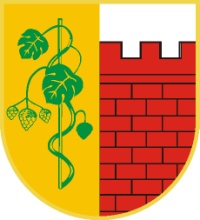 55321000-6usługi przygotowywania posiłków55521200-0 usługi dowożenia posiłków55520000-1 usługi dostarczenia posiłków55320000-9usługi podawania posiłków55300000-3usługi restauracyjne i dotyczące podawania posiłków15000000-8żywność, napoje, tytoń, produkty pokrewneDo dnia7 stycznia 2013rDo godziny09:00w dniu7 stycznia 2013r.o godzinie09:15Oznaczenie ZałącznikaOznaczenie ZałącznikaNazwa ZałącznikaZałącznik nr1Wzór Formularza OfertyZałącznik nr2Wzór umowyLpNazwa Wykonawcy (ów)Adres (y) Wykonawcy (ów)Imię i nazwiskoNr telefonuNr faksuLp.Oznaczenie rodzaju (nazwy) informacjiStrony w ofercie (wyrażoną cyfrą)Strony w ofercie (wyrażoną cyfrą)Lp.Oznaczenie rodzaju (nazwy) informacjiodDoLp.Nazwa części zamówieniaLp.Nazwa (y) Wykonawcy (ów)Nazwisko i imię osoby (osób) upoważnionych do podpisania niniejszej oferty w imieniu Wykonawcy (ów)Podpis(y) osoby (osób) upoważnionych do podpisywania niniejszej oferty w imieniu wykonawcówPieczęć (cie) Wykonawcy (ów) Miejscowość i data